.Intro : 2 tempsS1 Walk Forward diagonal R,Together , Walk forward diagonal L, Together , Monterey turn ¼ RS2 Rocking chair R, Cross R, Point L, Cross L, Point RS3Jazz box ¼ turn R,Walk Forward R, Touch L behind, Walk forward L , Touch R behindRestart ici sur le 6 ème mur (face à 9 :00, restart face à 3 :00) et le 11 ème mur (face à 3 :00, restart face à 9 :00)S4 Side step R, behind L, step forward R, Touch L, Rolling vine LDry Bones (fr)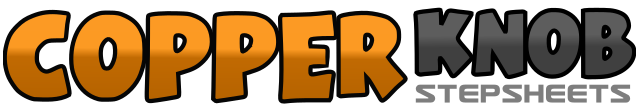 .......Count:32Wall:4Level:.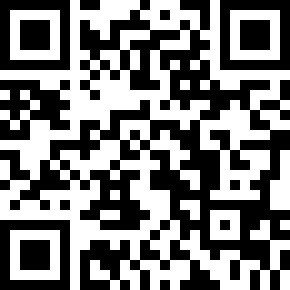 Choreographer:Corinne DELY (FR) - Novembre 2021Corinne DELY (FR) - Novembre 2021Corinne DELY (FR) - Novembre 2021Corinne DELY (FR) - Novembre 2021Corinne DELY (FR) - Novembre 2021.Music:Dry Bones - Gregory Porter & Troy MillerDry Bones - Gregory Porter & Troy MillerDry Bones - Gregory Porter & Troy MillerDry Bones - Gregory Porter & Troy MillerDry Bones - Gregory Porter & Troy Miller........1-2Avancer PD vers la diagonale droite, Rassembler ( 1 :30)3-4Avancer PG vers la diagonale gauche, Rassembler (10 :30)5-6Pointer PD à droite, Rassembler avec ¼ de tour à droite (3:00)7-8Pointer PG à Gauche, Rassembler1-2Rock avant PD, Revenir sur PG3-4Rock arrière, Revenir sur PG5-6Croiser PD devant PG, Pointer PG à gauche7-8Croiser PG devant PD, Pointer PD à droite1-4Jazz box ¼ de tour à droite ( 6 :00)5-6PD à droite Toucher PG à côté de PD7-8PG à gauche, Toucher PD à côté de PG1-2PD à droite, Croiser PG derrière PD3-4¼ de tour à droite, Avancer P, Touch PG à côté de PD ( 9 :00)5-8Rolling vine :1 /4 de tour à gauche, Avancer PG, ½ tour à gauche, Reculer PD , ¼ de tour à gauche, PG à gauche, Touch PD à côté de PG